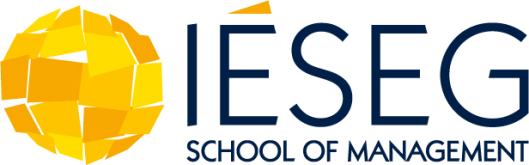 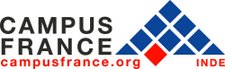 Scholarship interviews by IESEG School of Management, Lille-ParisOrganized by Campus France BangaloreMSc in International Business                               MSc in FinanceMSc in Business Analysis and Consulting            MSc in AccountingMSc in Digital Marketing and CRM                      MSc in Fashion Management                                                                       &                                                          International MBABachelor in International BusinessBachelor in Marketing and SalesBachelor in Accounting and FinanceQuick Overview of IESEG Fully accredited by French Government.Member of “Conference des Grandes Ecoles" and AACSB.Dual international accreditations EQUIS and AACSB. Member of Lille Catholic University (top private University in France).One of the top 10 business schools in France.2 campuses: Lille and Paris La DefenseRanks 24th in Financial Times ranking for Msc in Management programLanguage of instruction – ENGLISH.Mandatory Internship.Learn French as a second or third language.International teaching faculty.Diverse international student body.Email your CV to v.jhaveri@ieseg.fr before 6th May Contact numbers: 09833656207 or 08655093770Date: 9th and 10th MayVenue: Classroom 1, Alliance Française de BangaloreFor more details please contact Ms. Madhuri Welling at bangalore@india-campusfrance.org